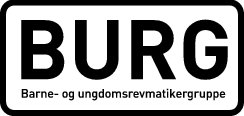 Handlingsplan 2023	BURG Nord Trøndelag Årsmøte Årsmøte planlegges12.02.23 på Quality Hotel Augustin. Program årsmøte: Årsmøtet blir avholdt søndag 12.02.23 kl. 10.00 på Quality Hotel Augustin med påfølgende lunsj kl. 1200.I forbindelse med årsmøtet arrangerer BURG Nord-Trøndelag familiesamling 10.02.23 til 12.02.23 på Quality Hotel Augustin.  Vi møtes på fredag kveld kl. 1900 for middag og sosialt samvær. Vi har leid ett konferanserom lørdag kveld hvor vi kan samles.  Her blir det brettspill, kort og Kahoot Quiz. Helga vil ellers by på mulighet for aktiviteter som Vitensenter, Escaperoom og Rush Trampolinepark. MedlemmerVerving av medlemmer:Plan for medlemsverving: Være synlig på samlinger, sosiale medier og fremsnakke BURG og aktivitetene våre.AktiviteterPlanlagte aktiviteter:Februar 2023: familiesamling i Trondheim med årsmøte søndag. Vår 2023: ung-voksen samling.November/desember 2023: julesamling.Kurs – og studiearbeid BURG er medlem av studieforbundet Funkis. Vi skal kurse tillitsvalgte, delta på regionale kurs, ledersamling etc. I tillegg skal vi søke midler.LikepersonsarbeidVi skal ta imot henvendelser fra brukere, gi råd og veiledning. Kurse likemenn/likemannsamlinger. Kommunikasjon og synlighet Slik skal BURG-gruppen synliggjøre seg: Holde hjemmeside, Facebook-side og Facebook-side oppdatert igjennom året.Vi skal fortsette å bruke Facebooksidene våre aktivt for å få ut informasjon, både med tanke på aktiviteter og informasjon som er relevant for medlemmer, og for potensielle medlemmer. Vi skal også fortsette å sende ut info på mail og sms. BURG Nord TrøndelagSted: RørvikDato: 26.01.23Monica Evenstad Hestø leder i Burg Nord TrøndelagMedlemskapVed start av åretMål for året100Over 101 medlemmer